Meldung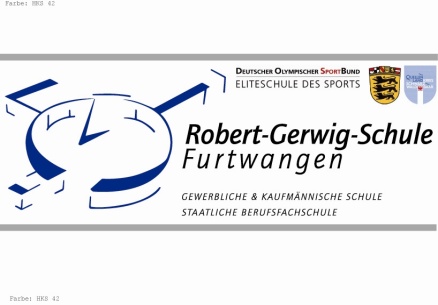 vonUnterrichtsversäumnissenRobert-Gerwig-SchuleAm Engelgrund 478120 Furtwangen 07723 9301-0info@rgs-furtwangen.de
www.rgs-furtwangen.deMeldungvonUnterrichtsversäumnissenRobert-Gerwig-SchuleAm Engelgrund 478120 Furtwangen 07723 9301-0info@rgs-furtwangen.de
www.rgs-furtwangen.deMeldungvonUnterrichtsversäumnissenRobert-Gerwig-SchuleAm Engelgrund 478120 Furtwangen 07723 9301-0info@rgs-furtwangen.de
www.rgs-furtwangen.deMeldungvonUnterrichtsversäumnissenRobert-Gerwig-SchuleAm Engelgrund 478120 Furtwangen 07723 9301-0info@rgs-furtwangen.de
www.rgs-furtwangen.deMeldungvonUnterrichtsversäumnissenRobert-Gerwig-SchuleAm Engelgrund 478120 Furtwangen 07723 9301-0info@rgs-furtwangen.de
www.rgs-furtwangen.deMeldungvonUnterrichtsversäumnissenRobert-Gerwig-SchuleAm Engelgrund 478120 Furtwangen 07723 9301-0info@rgs-furtwangen.de
www.rgs-furtwangen.de EntschuldigungGrundsätzlich erwartet die RGS von Ihnen, dass Sie sich bzw. Ihr Erziehungsberechtigter bei Unterrichtsversäumnissen am 1. Tag der Verhinderung bis spätestens 9 Uhr unter  07723 9301-0 telefonisch in der Verwaltung entschuldigen.Innerhalb von 3 Werktagen muss dieses Formular ausgefüllt bei uns im Sekretariat eingehen. Für die Berechnung der Frist zählen alle Werktage (auch die Schulferien). Samstage werden nicht als Werktage gerechnet. Ab dem vierten Fehltag muss eine ärztliche Bescheinigung im Sekretariat vorliegen. Bei Nichteinhaltung dieser Fristen liegt unentschuldigtes Fehlen vor! EntschuldigungGrundsätzlich erwartet die RGS von Ihnen, dass Sie sich bzw. Ihr Erziehungsberechtigter bei Unterrichtsversäumnissen am 1. Tag der Verhinderung bis spätestens 9 Uhr unter  07723 9301-0 telefonisch in der Verwaltung entschuldigen.Innerhalb von 3 Werktagen muss dieses Formular ausgefüllt bei uns im Sekretariat eingehen. Für die Berechnung der Frist zählen alle Werktage (auch die Schulferien). Samstage werden nicht als Werktage gerechnet. Ab dem vierten Fehltag muss eine ärztliche Bescheinigung im Sekretariat vorliegen. Bei Nichteinhaltung dieser Fristen liegt unentschuldigtes Fehlen vor! EntschuldigungGrundsätzlich erwartet die RGS von Ihnen, dass Sie sich bzw. Ihr Erziehungsberechtigter bei Unterrichtsversäumnissen am 1. Tag der Verhinderung bis spätestens 9 Uhr unter  07723 9301-0 telefonisch in der Verwaltung entschuldigen.Innerhalb von 3 Werktagen muss dieses Formular ausgefüllt bei uns im Sekretariat eingehen. Für die Berechnung der Frist zählen alle Werktage (auch die Schulferien). Samstage werden nicht als Werktage gerechnet. Ab dem vierten Fehltag muss eine ärztliche Bescheinigung im Sekretariat vorliegen. Bei Nichteinhaltung dieser Fristen liegt unentschuldigtes Fehlen vor! Entlassung aus dem UnterrichtAus gesundheitlichen Gründen können Sie aus dem Unterricht entlassen werden. Die Unterschrift des entlassenden Fachlehrers ist notwendig. Entlassung aus dem UnterrichtAus gesundheitlichen Gründen können Sie aus dem Unterricht entlassen werden. Die Unterschrift des entlassenden Fachlehrers ist notwendig. Entlassung aus dem UnterrichtAus gesundheitlichen Gründen können Sie aus dem Unterricht entlassen werden. Die Unterschrift des entlassenden Fachlehrers ist notwendig. Antrag auf BeurlaubungAnträge auf Beurlaubung in definierten Fällen (siehe Merkblatt) müssen spätestens 3 Tage vor dem Beurlaubungszeitraum über den Klassenlehrer gestellt werden. Beurlaubungen bis zu 2 Tage werden durch den betreffenden Klassenlehrer oder Stellvertreter genehmigt. Ab 3 Tagen und in allen übrigen Fällen entscheidet die Schulleitung. Antrag auf BeurlaubungAnträge auf Beurlaubung in definierten Fällen (siehe Merkblatt) müssen spätestens 3 Tage vor dem Beurlaubungszeitraum über den Klassenlehrer gestellt werden. Beurlaubungen bis zu 2 Tage werden durch den betreffenden Klassenlehrer oder Stellvertreter genehmigt. Ab 3 Tagen und in allen übrigen Fällen entscheidet die Schulleitung. Antrag auf BeurlaubungAnträge auf Beurlaubung in definierten Fällen (siehe Merkblatt) müssen spätestens 3 Tage vor dem Beurlaubungszeitraum über den Klassenlehrer gestellt werden. Beurlaubungen bis zu 2 Tage werden durch den betreffenden Klassenlehrer oder Stellvertreter genehmigt. Ab 3 Tagen und in allen übrigen Fällen entscheidet die Schulleitung. Antrag auf BeurlaubungAnträge auf Beurlaubung in definierten Fällen (siehe Merkblatt) müssen spätestens 3 Tage vor dem Beurlaubungszeitraum über den Klassenlehrer gestellt werden. Beurlaubungen bis zu 2 Tage werden durch den betreffenden Klassenlehrer oder Stellvertreter genehmigt. Ab 3 Tagen und in allen übrigen Fällen entscheidet die Schulleitung. Antrag auf BeurlaubungAnträge auf Beurlaubung in definierten Fällen (siehe Merkblatt) müssen spätestens 3 Tage vor dem Beurlaubungszeitraum über den Klassenlehrer gestellt werden. Beurlaubungen bis zu 2 Tage werden durch den betreffenden Klassenlehrer oder Stellvertreter genehmigt. Ab 3 Tagen und in allen übrigen Fällen entscheidet die Schulleitung. Antrag auf BeurlaubungAnträge auf Beurlaubung in definierten Fällen (siehe Merkblatt) müssen spätestens 3 Tage vor dem Beurlaubungszeitraum über den Klassenlehrer gestellt werden. Beurlaubungen bis zu 2 Tage werden durch den betreffenden Klassenlehrer oder Stellvertreter genehmigt. Ab 3 Tagen und in allen übrigen Fällen entscheidet die Schulleitung.Name und Vorname Schüler(in)Name und Vorname Schüler(in)KlasseKlasseKlasseKlassenlehrer(in)EntschuldigungsgrundEntschuldigungsgrundEntschuldigungsgrundEntschuldigungsgrundEntschuldigungsgrundEntschuldigungsgrundVersäumte SchultageVersäumte SchultageVersäumte SchultageVersäumte Stundenam Versäumte Stundenam Versäumte Stundenam vonvonvonvonvonvonbisbisbisbisbisbisärztliche Bescheinigung ja (Bescheinigung liegt bei)	 neinärztliche Bescheinigung ja (Bescheinigung liegt bei)	 neinärztliche Bescheinigung ja (Bescheinigung liegt bei)	 neinvolljährig? ja	 neinvolljährig? ja	 neinvolljährig? ja	 neinDas ausgefüllte Formular und die notwendigen ärztlichen Bescheinigungen sind grundsätzlich im Sekretariat abzugeben. Der versäumte Unterrichtsstoff ist eigenständig nachzuarbeiten!Das ausgefüllte Formular und die notwendigen ärztlichen Bescheinigungen sind grundsätzlich im Sekretariat abzugeben. Der versäumte Unterrichtsstoff ist eigenständig nachzuarbeiten!Das ausgefüllte Formular und die notwendigen ärztlichen Bescheinigungen sind grundsätzlich im Sekretariat abzugeben. Der versäumte Unterrichtsstoff ist eigenständig nachzuarbeiten!Das ausgefüllte Formular und die notwendigen ärztlichen Bescheinigungen sind grundsätzlich im Sekretariat abzugeben. Der versäumte Unterrichtsstoff ist eigenständig nachzuarbeiten!Das ausgefüllte Formular und die notwendigen ärztlichen Bescheinigungen sind grundsätzlich im Sekretariat abzugeben. Der versäumte Unterrichtsstoff ist eigenständig nachzuarbeiten!Das ausgefüllte Formular und die notwendigen ärztlichen Bescheinigungen sind grundsätzlich im Sekretariat abzugeben. Der versäumte Unterrichtsstoff ist eigenständig nachzuarbeiten!DatumUnterschrift Erziehungsberechtigter oder Schüler(in)Unterschrift Erziehungsberechtigter oder Schüler(in)Unterschrift Erziehungsberechtigter oder Schüler(in)Unterschrift Fachlehrer(in), Klassenlehrer(in) oder SchulleitungUnterschrift Fachlehrer(in), Klassenlehrer(in) oder Schulleitung